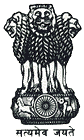 Statement by India at the 38th Session of the Universal Periodic Review (UPR) Working Group Meeting (3rd-14th May, 2021): 3rd UPR of Palau – Interactive Dialogue, delivered by Mr. Pawankumar Badhe, First Secretary, Permanent Mission of India, Geneva 7th May, 2021Madam President,India warmly welcomes the delegation of Palau and thanks the delegation for their comprehensive presentation.2. As an island nation, Palau is vulnerable to effects of climate change and we commend the measures being taken for mitigating the impact of climate change and adaptation. 3. In the constructive spirit of cooperation, India makes the following recommendations to Palau:Ratify the International Covenant on Civil Political Rights (ICCPR), International Covenant on Economic, Social and Cultural Rights (ICESCR), Convention on Elimination of All forms of Discrimination against Women (CEDAW), Convention on Elimination on All forms of Racial Discrimination (CERD);Consider establishing an independent national human rights institution in accordance with the Paris Principles; andContinue taking adequate measures to mitigate effects of climate change.4. India acknowledges the challenges and constraints faced by Palau and remains committed to cooperation in its development and wishes it the best.Thank you, Madam President.